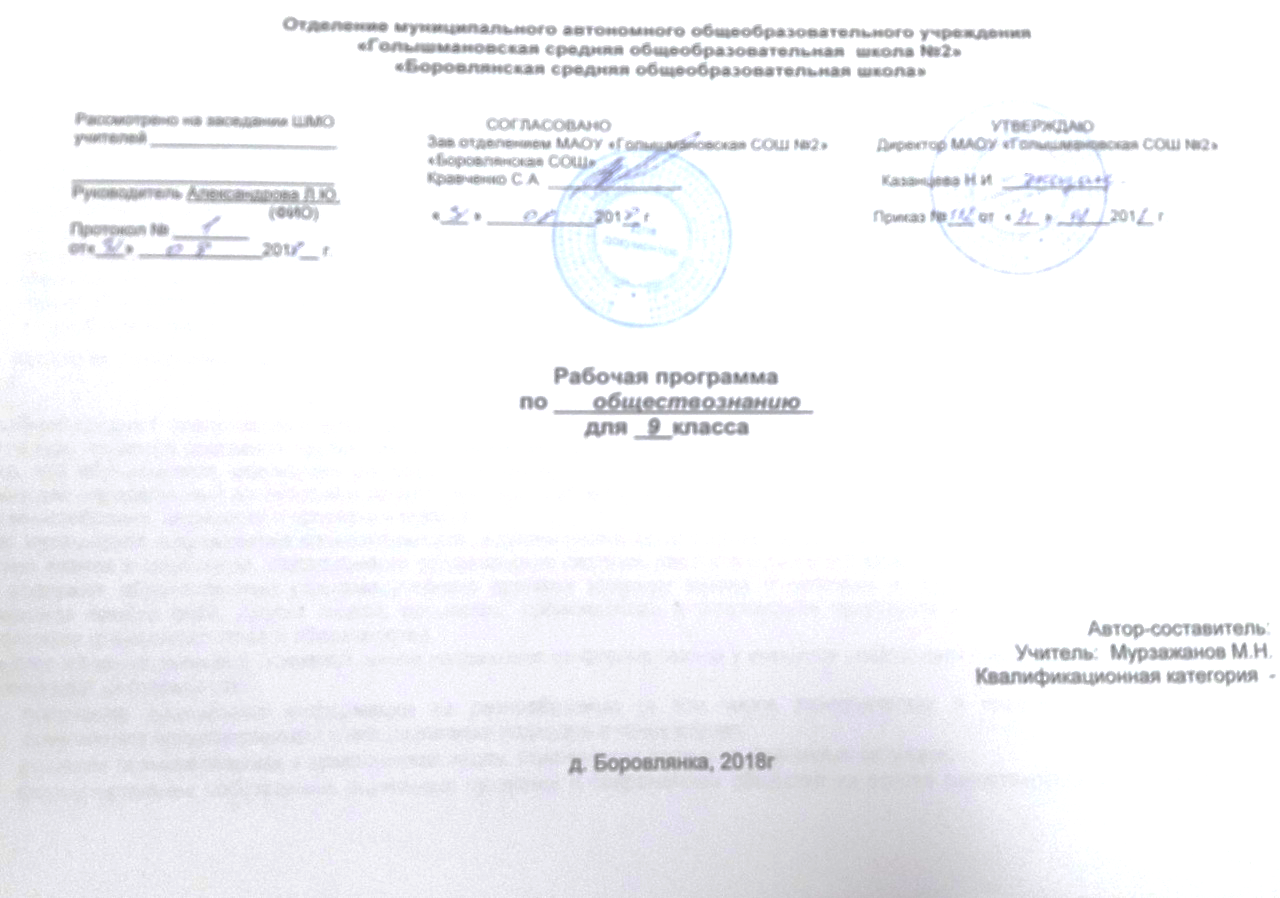 Пояснительная записка.    Рабочая программа по обществознанию в 9 классе составлена на основефедерального компонента государственного стандарта общего образования, утвержденному приказом Министерства образования РФ № 1089 от 05.03.2004примерной программы по обществознанию для основного общего образования.   УМК:учебник для 9 класса общеобразовательных учреждений «Обществознание 9 кл» под ред. Л.Н.Боголюбова, Н.И.Городецкой  М «Просвещение»  2014гУчебник. Обществознание. 9 класс. Под ред. Л. Н. Боголюбова, А. Ю. Лазебниковой, А. И. МатвееваЭлектронное приложение к учебнику. Обществознание. 9 класс. (CD)Рабочая тетрадь. Обществознание. 9 класс. О. А. Котова, Т. Е. Лискова.Поурочные разработки. Обществознание. 9 класс. Л. Н. Боголюбов, Е. И. Жильцова, А. Т. Кинкулькин и др.Рабочие программы. Обществознание. Предметная линия учебников под ред. Л. Н. Боголюбова. 5-9 классы. Боголюбов Л. Н., Городецкая Н. И., Иванова Л. Ф. и др.ТРЕБУЕМЫЕ РЕЗУЛЬТАТЫЛичностными результатами выпускников основной школы, формируемыми при изучении содержания курса по обществознанию, являются • мотивированность и направленность на активное и созидательное участие в будущем в общественной и государственной жизни; • заинтересованность не только в личном успехе, но и в развитии различных сторон жизни общества, в благополучии и процветании своей страны; • ценностные ориентиры, основанные на идеях патриотизма, любви и уважения к Отечеству; на отношении к человеку, его правам и свободам как высшей ценности; на стремлении к укреплению исторически сложившегося государственного единства; на признании равноправия народов, единства разнообразных культур; на убежденности в важности для общества семьи и семейных традиций; на осознании необходимости поддержания гражданского мира и согласия и своей ответственности за судьбу страны перед нынешними и грядущими поколениями.Метапредметные результаты изучения обществознания выпускниками основной школы проявляются в: • умении сознательно организовывать свою познавательную деятельность (от постановки цели до получения и оценки результата); • умении объяснять явления и процессы социальной действительности с научных, социально-философских позиций; рассматривать их комплексно в контексте сложившихся реалий  и возможных перспектив; • способности анализировать реальные социальные ситуации, выбирать адекватные способы деятельности и модели поведения в рамках реализуемых основных социальных ролей (производитель, потребитель и др.); • овладении различными видами публичных выступлений (высказывания, монолог, дискуссия) и следовании этическим нормам и правилам ведения диалога; • умении выполнять познавательные и практические задания, в том числе с использованием проектной деятельности на уроках и в доступной социальной практике, на: 1) использование элементов причинно-следственного анализа; 2) исследование несложных реальных связей и зависимостей; 3) определение сущностных характеристик изучаемого объекта; выбор верных критериев для сравнения, сопоставления, оценки объектов;4) поиск и извлечение нужной информации по заданной теме в адаптированных источниках различного типа; 5) перевод информации из одной знаковой системы в другую (из текста в таблицу, из аудиовизуального ряда в текст и др.), выбор знаковых систем адекватно познавательной и коммуникативной ситуации; 6) объяснение изученных положений на конкретных примерах; 7) оценку своих учебных достижений, поведения, черт своей личности с учетом мнения других людей, в том числе для корректировки собственного поведения в окружающей среде; выполнение в повседневной жизни этических и правовых норм, экологических требований; 8) определение собственного отношения к явлениям современной жизни, формулирование своей точки зрения. Предметными результатами освоения выпускниками основной школы содержания программы по обществознанию являются в сфере: познавательной • относительно целостное представление об обществе и о человеке, о сферах и областях общественной  жизни, механизмах и регуляторах деятельности людей; • знание ряда ключевых понятий базовых для школьного обществознания наук: социологии, экономической теории, политологии, культурологии, правоведения, этики, социальной психологии и философии; умение объяснять с их позиций явления социальной действительности; • знания, умения и ценностные установки, необходимые для сознательного выполнения старшими подростками основных социальных ролей в пределах своей дееспособности; • умения находить нужную социальную информацию в различных источниках; адекватно ее воспринимать, применяя основные обществоведческие термины и понятия; преобразовывать в соответствии с решаемой задачей (анализировать, обобщать, систематизировать, конкретизировать имеющиеся данные, соотносить их с собственными знаниями); давать оценку взглядам, подходам, событиям, процессам с позиций одобряемых современном российском обществе социальных ценностей; ценностно-мотивационной • понимание побудительной роли мотивов в деятельности человека, места ценностей в мотивационной структуре личности, их значения в жизни человека и развитии общества; • знание основных нравственных и правовых понятий, норм и правил, понимание их роли как решающих регуляторов общественной жизни, умение применять эти нормы и правила к анализу и оценке реальных социальных ситуаций, установка на необходимость руководствоваться этими нормами и правилами в собственной повседневной жизни; • приверженность гуманистическим и демократическим ценностям, патриотизму и гражданственности; трудовой • знание особенностей труда как одного из основных видов деятельности человека; основных требований трудовой этики в современном обществе; правовых норм, регулирующих трудовую деятельность несовершеннолетних; • понимание значения трудовой деятельности для личности и для общества; эстетической • понимание специфики познания мира средствами искусства в соотнесении с другими способами познания; • понимание роли искусства в становлении личности и в жизни общества; коммуникативной • знание определяющих признаков коммуникативной деятельности в сравнении с другими видами деятельности; • знание новых возможностей для коммуникации в современном обществе, умение использовать современные средства связи и коммуникации для поиска и обработки необходимой социальной информации; • понимание языка массовой социально-политической коммуникации, позволяющее осознанно воспринимать соответствующую информацию; умение различать факты, аргументы, оценочные суждения; • понимание значения коммуникации в межличностном общении; • умение взаимодействовать в ходе выполнения групповой работы, вести диалог, участвовать в дискуссии, аргументировать собственную точку зрения; • знакомство с отдельными приемами и техниками преодоления конфликтов.   В результате изучения курса обществознания  обучающиеся  должнызнать/понимать:- основные обществоведческие термины, т.е. распознавать их в различном контексте и правильно использовать в устной и письменной речи;- Конституция РФ –основной закон страны;- основные положения разделов курса – «Политика», «Право»;- разъяснять смысл высказываний по основным разделам.уметь:- описывать основные социальные объекты, выделяя их существенные признаки; человека как социально-деятельное существо; основные социальные роли;- сравнивать социальные объекты, суждения об обществе и человеке, выделять их общие черты и различия;- решать в рамках изученного материала познавательные и практические задачи, отражающие типичные ситуации в различных сферах деятельности человека;- осуществлять поиск социальной информации по заданной теме, используя различные носители (СМИ, учебный текст и т.д.); -различать в социальной информации факты и мнения;- объяснять, почему Конституцию называют законом высшей юридической силы;- характеризовать смысл основных понятий по курсу;- анализировать текст Конституции и других  нормативных актов.- давать оценку изученных социальных объектов и процессов, т.е. высказывать суждения об их ценности, уровне или назначении. Владеть   компетенциями.Информационно- поисковой;Учебно-познавательной;Коммуникативной;Рефлексивной;Смыслопоисковой   Практическое использование приобретенных знаний в  повседневной жизни для:- полноценного выполнения типичных для подростка социальных ролей;- общей ориентации в актуальных в актуальных общественных событиях и процессах;- нравственной и правовой оценки конкретных поступков людей;- реализации и защиты прав человека и гражданина, осознанного выполнения гражданских обязанностей;- первичного анализа и использования социальной информации;- сознательного неприятия антиобщественного поведения.СОДЕРЖАНИЕ УЧЕБНОГО ПРЕДМЕТАПолитикаПолитика и власть. Роль политики в жизни общества. Основные направления политики.Государство, его отличительные признаки. Государственный суверенитет. Внутренние и внешние функции государства. Формы государства.Политический режим. Демократия и тоталитаризм. Демократические ценности. Развитие демократии в современном мире.Правовое государство. Разделение властей. Условия становления правового государства в РФ.Гражданское общество. Местное самоуправление. Пути формирования гражданского общества в РФ. Сфера политики и социального управления. Власть. Роль политики в жизни общества,. Разделение властей. Местное самоуправление. Участие граждан в политической жизни. Опасность политического экстремизма.Выборы, референдум. Политические партии и движения, их роль в общественной жизни. влияние средств массовой информации на политическую жизнь обществаПравоПраво, его роль в жизни человека, общества и государства. Понятие нормы права. Нормативно-правовой акт. Виды нормативных актов. Система законодательства.Понятие правоотношения. Виды правоотношений. Субъекты права. Особенности правового статуса несовершеннолетних.Понятие правонарушения. Признаки и виды правонарушений. Понятие и виды юридической ответственности. Презумпция невиновности.Правоохранительные органы. Судебная система РФ. Адвокатура. Нотариат.Конституция — основной закон РФ.Основы конституционного строя РФ. Федеративное устройство. Органы государственной власти в РФ. Взаимоотношения органов государственной власти и граждан.Понятие прав, свобод и обязанностей. Всеобщая декларация прав человека — идеал права. Воздействие международных документов по правам человека на утверждение прав и свобод человека и гражданина в РФ.Права и свободы человека и гражданина в РФ, их гарантии. Конституционные обязанности гражданина. Права ребенка и их защита. Особенности правового статуса несовершеннолетних. Механизмы реализации и защиты прав человека и гражданина в РФ.Гражданские правоотношения. Право собственности. Основные виды гражданско-правовых договоров. Права потребителей.Жилищные правоотношенияТрудовые правоотношения. Право на труд. Правовой статус несовершеннолетнего работника. Трудоустройство несовершеннолетних.Семейные правоотношения. Порядок и условия заключения брака. Права и обязанности родителей и детей.Административные правоотношения. Административное правонарушение. Виды административных наказаний.Основные понятия и институты уголовного права. Понятие преступления. Пределы допустимой самообороны. Уголовная ответственность несовершеннолетних.Социальные права. Жилищные правоотношения.. Понятие и признаки государства. Формы государства. Гражданское общество и правовое государство. Нормативный правовой акт. Система законодательства. Субъекты права. Понятие прав, свобод и обязанностей. Понятие правоотношений. Признаки и виды правонарушений. Механизмы реализации и защиты прав и свобод человека и гражданинаМеждународно-правовая защита жертв вооруженных конфликтов. Право на жизнь в условиях вооруженных конфликтов. Защита гражданского населения в период вооруженных конфликтов.Правовое регулирование отношений в сфере образования.ТЕМАТИЧЕСКОЕ ПЛАНИРОВАНИЕКАЛЕНДАРНО-ТЕМАТИЧЕСКОЕ ПЛАНИРОВАНИЕ № разделаНазвание разделаКоличество часов разделаКонтрольные работы1Политика и социальное управление132Право21Итого34№Тема урокаКол-во часРезультаты освоенияТип урокаТип урокаТип урокаОсновные виды деятельностиД.З.Д.З.№Тема урокаКол-во часРезультаты освоенияТип урокаТип урокаТип урокаОсновные виды деятельностиД.З.Д.З.планпланфакт№Тема урокаКол-во часРезультаты освоенияТип урокаТип урокаТип урокаОсновные виды деятельностиД.З.Д.З.1Политика и власть. Роль политики в жизни общества.1ПредметныеРассказать о науках, изучающих общество, их особенностях и связях.Рассказать о существующих формах проявления влияния в обществе.Дать понятие политической системе общества, рассказать о роли государства в ней.выявлять особенности и признаки объектов, приводят примеры в качестве доказательства выдвигаемых положений.Метапредметныепринимать и сохранять учебную задачу, взаимодействовать в ходе работы, вести диалог, участвовать в дискуссии, принимать другое мнение и позицию, допускать существование различных точек зрения.Личностныесохранять мотивацию к учебной деятельности, проявлять интерес к новому учебному материалу, выражать положительное отношение к процессу познания.ПредметныеРассказать о науках, изучающих общество, их особенностях и связях.Рассказать о существующих формах проявления влияния в обществе.Дать понятие политической системе общества, рассказать о роли государства в ней.выявлять особенности и признаки объектов, приводят примеры в качестве доказательства выдвигаемых положений.Метапредметныепринимать и сохранять учебную задачу, взаимодействовать в ходе работы, вести диалог, участвовать в дискуссии, принимать другое мнение и позицию, допускать существование различных точек зрения.Личностныесохранять мотивацию к учебной деятельности, проявлять интерес к новому учебному материалу, выражать положительное отношение к процессу познания.ПредметныеРассказать о науках, изучающих общество, их особенностях и связях.Рассказать о существующих формах проявления влияния в обществе.Дать понятие политической системе общества, рассказать о роли государства в ней.выявлять особенности и признаки объектов, приводят примеры в качестве доказательства выдвигаемых положений.Метапредметныепринимать и сохранять учебную задачу, взаимодействовать в ходе работы, вести диалог, участвовать в дискуссии, принимать другое мнение и позицию, допускать существование различных точек зрения.Личностныесохранять мотивацию к учебной деятельности, проявлять интерес к новому учебному материалу, выражать положительное отношение к процессу познания.Урок «открытия» нового знанияРабота с текстом учебника .Рубрика «В классе и дома», анализ документов§1, стр. 4-8, вопросы,§1, стр. 4-8, вопросы,§1, стр. 4-8, вопросы,2Государство, его отличительные признаки.1ПредметныеРассказать о науках, изучающих общество, их особенностях и связях.Рассказать о существующих формах проявления влияния в обществе.Дать понятие политической системе общества, рассказать о роли государства в ней.выявлять особенности и признаки объектов, приводят примеры в качестве доказательства выдвигаемых положений.Метапредметныепринимать и сохранять учебную задачу, взаимодействовать в ходе работы, вести диалог, участвовать в дискуссии, принимать другое мнение и позицию, допускать существование различных точек зрения.Личностныесохранять мотивацию к учебной деятельности, проявлять интерес к новому учебному материалу, выражать положительное отношение к процессу познания.ПредметныеРассказать о науках, изучающих общество, их особенностях и связях.Рассказать о существующих формах проявления влияния в обществе.Дать понятие политической системе общества, рассказать о роли государства в ней.выявлять особенности и признаки объектов, приводят примеры в качестве доказательства выдвигаемых положений.Метапредметныепринимать и сохранять учебную задачу, взаимодействовать в ходе работы, вести диалог, участвовать в дискуссии, принимать другое мнение и позицию, допускать существование различных точек зрения.Личностныесохранять мотивацию к учебной деятельности, проявлять интерес к новому учебному материалу, выражать положительное отношение к процессу познания.ПредметныеРассказать о науках, изучающих общество, их особенностях и связях.Рассказать о существующих формах проявления влияния в обществе.Дать понятие политической системе общества, рассказать о роли государства в ней.выявлять особенности и признаки объектов, приводят примеры в качестве доказательства выдвигаемых положений.Метапредметныепринимать и сохранять учебную задачу, взаимодействовать в ходе работы, вести диалог, участвовать в дискуссии, принимать другое мнение и позицию, допускать существование различных точек зрения.Личностныесохранять мотивацию к учебной деятельности, проявлять интерес к новому учебному материалу, выражать положительное отношение к процессу познания.Урок «открытия» нового знанияРабота с текстом учебника . Работа с текстом учебника. Анализ ситуаций§2, вопросы. Эссе «Ты должен посвятить отечеству свой век, коль хочешь навсегда быть честный человек»§2, вопросы. Эссе «Ты должен посвятить отечеству свой век, коль хочешь навсегда быть честный человек»§2, вопросы. Эссе «Ты должен посвятить отечеству свой век, коль хочешь навсегда быть честный человек»3Политический режим.1ПредметныеРассказать о науках, изучающих общество, их особенностях и связях.Рассказать о существующих формах проявления влияния в обществе.Дать понятие политической системе общества, рассказать о роли государства в ней.выявлять особенности и признаки объектов, приводят примеры в качестве доказательства выдвигаемых положений.Метапредметныепринимать и сохранять учебную задачу, взаимодействовать в ходе работы, вести диалог, участвовать в дискуссии, принимать другое мнение и позицию, допускать существование различных точек зрения.Личностныесохранять мотивацию к учебной деятельности, проявлять интерес к новому учебному материалу, выражать положительное отношение к процессу познания.ПредметныеРассказать о науках, изучающих общество, их особенностях и связях.Рассказать о существующих формах проявления влияния в обществе.Дать понятие политической системе общества, рассказать о роли государства в ней.выявлять особенности и признаки объектов, приводят примеры в качестве доказательства выдвигаемых положений.Метапредметныепринимать и сохранять учебную задачу, взаимодействовать в ходе работы, вести диалог, участвовать в дискуссии, принимать другое мнение и позицию, допускать существование различных точек зрения.Личностныесохранять мотивацию к учебной деятельности, проявлять интерес к новому учебному материалу, выражать положительное отношение к процессу познания.ПредметныеРассказать о науках, изучающих общество, их особенностях и связях.Рассказать о существующих формах проявления влияния в обществе.Дать понятие политической системе общества, рассказать о роли государства в ней.выявлять особенности и признаки объектов, приводят примеры в качестве доказательства выдвигаемых положений.Метапредметныепринимать и сохранять учебную задачу, взаимодействовать в ходе работы, вести диалог, участвовать в дискуссии, принимать другое мнение и позицию, допускать существование различных точек зрения.Личностныесохранять мотивацию к учебной деятельности, проявлять интерес к новому учебному материалу, выражать положительное отношение к процессу познания.Урок «открытия» нового знанияРабота с текстом учебника.§3, анализировать документ с.25§3, анализировать документ с.25§3, анализировать документ с.254Правовое государство1ПредметныеДать понятия основным положениям, раскрывающим данную тему.Научиться устанавливать причинно-следственные связи и зависимости между объектами, анализировать вопросыПроследить уровень усвоения знаний по изученному разделу. Выявить и предупредить ошибки.Метапредметныепринимать и сохранять учебную задачу, учитывать выделенные учителем ориентиры действия.планировать цели и способы взаимодействия, обмениваться мнениями, слушать друг друга, понимать позицию партнера, в т.ч и отличную от своей, согласовывать действия с партнером.Личностныепроявлять заинтересованность не только в личном успехе, но и в решении проблемных заданий, выражать положительное отношение к процессу познания; применять правила делового сотрудничества, сравнивать разные точки зрения, оценивать собственную учебную деятельность, выражать положительное отношение к процессу познания.ПредметныеДать понятия основным положениям, раскрывающим данную тему.Научиться устанавливать причинно-следственные связи и зависимости между объектами, анализировать вопросыПроследить уровень усвоения знаний по изученному разделу. Выявить и предупредить ошибки.Метапредметныепринимать и сохранять учебную задачу, учитывать выделенные учителем ориентиры действия.планировать цели и способы взаимодействия, обмениваться мнениями, слушать друг друга, понимать позицию партнера, в т.ч и отличную от своей, согласовывать действия с партнером.Личностныепроявлять заинтересованность не только в личном успехе, но и в решении проблемных заданий, выражать положительное отношение к процессу познания; применять правила делового сотрудничества, сравнивать разные точки зрения, оценивать собственную учебную деятельность, выражать положительное отношение к процессу познания.ПредметныеДать понятия основным положениям, раскрывающим данную тему.Научиться устанавливать причинно-следственные связи и зависимости между объектами, анализировать вопросыПроследить уровень усвоения знаний по изученному разделу. Выявить и предупредить ошибки.Метапредметныепринимать и сохранять учебную задачу, учитывать выделенные учителем ориентиры действия.планировать цели и способы взаимодействия, обмениваться мнениями, слушать друг друга, понимать позицию партнера, в т.ч и отличную от своей, согласовывать действия с партнером.Личностныепроявлять заинтересованность не только в личном успехе, но и в решении проблемных заданий, выражать положительное отношение к процессу познания; применять правила делового сотрудничества, сравнивать разные точки зрения, оценивать собственную учебную деятельность, выражать положительное отношение к процессу познания.Урок «открытия» нового знанияРабота с текстом учебника .Рубрика «В классе и дома»§4, ответить на вопросы «В классе и дома»§4, ответить на вопросы «В классе и дома»§4, ответить на вопросы «В классе и дома»5Гражданское общество. Местное самоуправление1ПредметныеДать понятия основным положениям, раскрывающим данную тему.Научиться устанавливать причинно-следственные связи и зависимости между объектами, анализировать вопросыПроследить уровень усвоения знаний по изученному разделу. Выявить и предупредить ошибки.Метапредметныепринимать и сохранять учебную задачу, учитывать выделенные учителем ориентиры действия.планировать цели и способы взаимодействия, обмениваться мнениями, слушать друг друга, понимать позицию партнера, в т.ч и отличную от своей, согласовывать действия с партнером.Личностныепроявлять заинтересованность не только в личном успехе, но и в решении проблемных заданий, выражать положительное отношение к процессу познания; применять правила делового сотрудничества, сравнивать разные точки зрения, оценивать собственную учебную деятельность, выражать положительное отношение к процессу познания.ПредметныеДать понятия основным положениям, раскрывающим данную тему.Научиться устанавливать причинно-следственные связи и зависимости между объектами, анализировать вопросыПроследить уровень усвоения знаний по изученному разделу. Выявить и предупредить ошибки.Метапредметныепринимать и сохранять учебную задачу, учитывать выделенные учителем ориентиры действия.планировать цели и способы взаимодействия, обмениваться мнениями, слушать друг друга, понимать позицию партнера, в т.ч и отличную от своей, согласовывать действия с партнером.Личностныепроявлять заинтересованность не только в личном успехе, но и в решении проблемных заданий, выражать положительное отношение к процессу познания; применять правила делового сотрудничества, сравнивать разные точки зрения, оценивать собственную учебную деятельность, выражать положительное отношение к процессу познания.ПредметныеДать понятия основным положениям, раскрывающим данную тему.Научиться устанавливать причинно-следственные связи и зависимости между объектами, анализировать вопросыПроследить уровень усвоения знаний по изученному разделу. Выявить и предупредить ошибки.Метапредметныепринимать и сохранять учебную задачу, учитывать выделенные учителем ориентиры действия.планировать цели и способы взаимодействия, обмениваться мнениями, слушать друг друга, понимать позицию партнера, в т.ч и отличную от своей, согласовывать действия с партнером.Личностныепроявлять заинтересованность не только в личном успехе, но и в решении проблемных заданий, выражать положительное отношение к процессу познания; применять правила делового сотрудничества, сравнивать разные точки зрения, оценивать собственную учебную деятельность, выражать положительное отношение к процессу познания.Урок «открытия» нового знанияРубрика «В классе и дома» Рубрика «Проверь себя», словарь.§5, выучить основные понятия§5, выучить основные понятия§5, выучить основные понятия6Участие граждан в политической жизни.1ПредметныеДать понятия основным положениям, раскрывающим данную тему.Научиться устанавливать причинно-следственные связи и зависимости между объектами, анализировать вопросыПроследить уровень усвоения знаний по изученному разделу. Выявить и предупредить ошибки.Метапредметныепринимать и сохранять учебную задачу, учитывать выделенные учителем ориентиры действия.планировать цели и способы взаимодействия, обмениваться мнениями, слушать друг друга, понимать позицию партнера, в т.ч и отличную от своей, согласовывать действия с партнером.Личностныепроявлять заинтересованность не только в личном успехе, но и в решении проблемных заданий, выражать положительное отношение к процессу познания; применять правила делового сотрудничества, сравнивать разные точки зрения, оценивать собственную учебную деятельность, выражать положительное отношение к процессу познания.ПредметныеДать понятия основным положениям, раскрывающим данную тему.Научиться устанавливать причинно-следственные связи и зависимости между объектами, анализировать вопросыПроследить уровень усвоения знаний по изученному разделу. Выявить и предупредить ошибки.Метапредметныепринимать и сохранять учебную задачу, учитывать выделенные учителем ориентиры действия.планировать цели и способы взаимодействия, обмениваться мнениями, слушать друг друга, понимать позицию партнера, в т.ч и отличную от своей, согласовывать действия с партнером.Личностныепроявлять заинтересованность не только в личном успехе, но и в решении проблемных заданий, выражать положительное отношение к процессу познания; применять правила делового сотрудничества, сравнивать разные точки зрения, оценивать собственную учебную деятельность, выражать положительное отношение к процессу познания.ПредметныеДать понятия основным положениям, раскрывающим данную тему.Научиться устанавливать причинно-следственные связи и зависимости между объектами, анализировать вопросыПроследить уровень усвоения знаний по изученному разделу. Выявить и предупредить ошибки.Метапредметныепринимать и сохранять учебную задачу, учитывать выделенные учителем ориентиры действия.планировать цели и способы взаимодействия, обмениваться мнениями, слушать друг друга, понимать позицию партнера, в т.ч и отличную от своей, согласовывать действия с партнером.Личностныепроявлять заинтересованность не только в личном успехе, но и в решении проблемных заданий, выражать положительное отношение к процессу познания; применять правила делового сотрудничества, сравнивать разные точки зрения, оценивать собственную учебную деятельность, выражать положительное отношение к процессу познания.Урок «открытия» нового знанияРабота с текстом учебника .Рубрика «В классе и дома»§6, с.58, ответить на вопросы§6, с.58, ответить на вопросы§6, с.58, ответить на вопросы7Практическая работа «Школа молодого избирателя»ПредметныеДать понятия основным положениям, раскрывающим данную тему.Научиться устанавливать причинно-следственные связи и зависимости между объектами, анализировать вопросыПроследить уровень усвоения знаний по изученному разделу. Выявить и предупредить ошибки.Метапредметныепринимать и сохранять учебную задачу, учитывать выделенные учителем ориентиры действия.планировать цели и способы взаимодействия, обмениваться мнениями, слушать друг друга, понимать позицию партнера, в т.ч и отличную от своей, согласовывать действия с партнером.Личностныепроявлять заинтересованность не только в личном успехе, но и в решении проблемных заданий, выражать положительное отношение к процессу познания; применять правила делового сотрудничества, сравнивать разные точки зрения, оценивать собственную учебную деятельность, выражать положительное отношение к процессу познания.ПредметныеДать понятия основным положениям, раскрывающим данную тему.Научиться устанавливать причинно-следственные связи и зависимости между объектами, анализировать вопросыПроследить уровень усвоения знаний по изученному разделу. Выявить и предупредить ошибки.Метапредметныепринимать и сохранять учебную задачу, учитывать выделенные учителем ориентиры действия.планировать цели и способы взаимодействия, обмениваться мнениями, слушать друг друга, понимать позицию партнера, в т.ч и отличную от своей, согласовывать действия с партнером.Личностныепроявлять заинтересованность не только в личном успехе, но и в решении проблемных заданий, выражать положительное отношение к процессу познания; применять правила делового сотрудничества, сравнивать разные точки зрения, оценивать собственную учебную деятельность, выражать положительное отношение к процессу познания.ПредметныеДать понятия основным положениям, раскрывающим данную тему.Научиться устанавливать причинно-следственные связи и зависимости между объектами, анализировать вопросыПроследить уровень усвоения знаний по изученному разделу. Выявить и предупредить ошибки.Метапредметныепринимать и сохранять учебную задачу, учитывать выделенные учителем ориентиры действия.планировать цели и способы взаимодействия, обмениваться мнениями, слушать друг друга, понимать позицию партнера, в т.ч и отличную от своей, согласовывать действия с партнером.Личностныепроявлять заинтересованность не только в личном успехе, но и в решении проблемных заданий, выражать положительное отношение к процессу познания; применять правила делового сотрудничества, сравнивать разные точки зрения, оценивать собственную учебную деятельность, выражать положительное отношение к процессу познания.Урок отработки умений и рефлексииДеловая играСтр.58, задание № 9.Стр.58, задание № 9.Стр.58, задание № 9.8Политические партии и движения, их роль в общественной жизни1ПредметныеДать понятия основным положениям, раскрывающим данную тему.Научиться устанавливать причинно-следственные связи и зависимости между объектами, анализировать вопросыПроследить уровень усвоения знаний по изученному разделу. Выявить и предупредить ошибки.Метапредметныепринимать и сохранять учебную задачу, учитывать выделенные учителем ориентиры действия.планировать цели и способы взаимодействия, обмениваться мнениями, слушать друг друга, понимать позицию партнера, в т.ч и отличную от своей, согласовывать действия с партнером.Личностныепроявлять заинтересованность не только в личном успехе, но и в решении проблемных заданий, выражать положительное отношение к процессу познания; применять правила делового сотрудничества, сравнивать разные точки зрения, оценивать собственную учебную деятельность, выражать положительное отношение к процессу познания.ПредметныеДать понятия основным положениям, раскрывающим данную тему.Научиться устанавливать причинно-следственные связи и зависимости между объектами, анализировать вопросыПроследить уровень усвоения знаний по изученному разделу. Выявить и предупредить ошибки.Метапредметныепринимать и сохранять учебную задачу, учитывать выделенные учителем ориентиры действия.планировать цели и способы взаимодействия, обмениваться мнениями, слушать друг друга, понимать позицию партнера, в т.ч и отличную от своей, согласовывать действия с партнером.Личностныепроявлять заинтересованность не только в личном успехе, но и в решении проблемных заданий, выражать положительное отношение к процессу познания; применять правила делового сотрудничества, сравнивать разные точки зрения, оценивать собственную учебную деятельность, выражать положительное отношение к процессу познания.ПредметныеДать понятия основным положениям, раскрывающим данную тему.Научиться устанавливать причинно-следственные связи и зависимости между объектами, анализировать вопросыПроследить уровень усвоения знаний по изученному разделу. Выявить и предупредить ошибки.Метапредметныепринимать и сохранять учебную задачу, учитывать выделенные учителем ориентиры действия.планировать цели и способы взаимодействия, обмениваться мнениями, слушать друг друга, понимать позицию партнера, в т.ч и отличную от своей, согласовывать действия с партнером.Личностныепроявлять заинтересованность не только в личном успехе, но и в решении проблемных заданий, выражать положительное отношение к процессу познания; применять правила делового сотрудничества, сравнивать разные точки зрения, оценивать собственную учебную деятельность, выражать положительное отношение к процессу познания.Урок «открытия» нового знанияРабота с текстом учебника .Рубрика «Проверь себя», словарь.§7, с.64, «В классе и дома», подготовить реферат§7, с.64, «В классе и дома», подготовить реферат§7, с.64, «В классе и дома», подготовить реферат9Средства массовой информации1ПредметныеДать понятия основным положениям, раскрывающим данную тему.Научиться устанавливать причинно-следственные связи и зависимости между объектами, анализировать вопросыПроследить уровень усвоения знаний по изученному разделу. Выявить и предупредить ошибки.Метапредметныепринимать и сохранять учебную задачу, учитывать выделенные учителем ориентиры действия.планировать цели и способы взаимодействия, обмениваться мнениями, слушать друг друга, понимать позицию партнера, в т.ч и отличную от своей, согласовывать действия с партнером.Личностныепроявлять заинтересованность не только в личном успехе, но и в решении проблемных заданий, выражать положительное отношение к процессу познания; применять правила делового сотрудничества, сравнивать разные точки зрения, оценивать собственную учебную деятельность, выражать положительное отношение к процессу познания.ПредметныеДать понятия основным положениям, раскрывающим данную тему.Научиться устанавливать причинно-следственные связи и зависимости между объектами, анализировать вопросыПроследить уровень усвоения знаний по изученному разделу. Выявить и предупредить ошибки.Метапредметныепринимать и сохранять учебную задачу, учитывать выделенные учителем ориентиры действия.планировать цели и способы взаимодействия, обмениваться мнениями, слушать друг друга, понимать позицию партнера, в т.ч и отличную от своей, согласовывать действия с партнером.Личностныепроявлять заинтересованность не только в личном успехе, но и в решении проблемных заданий, выражать положительное отношение к процессу познания; применять правила делового сотрудничества, сравнивать разные точки зрения, оценивать собственную учебную деятельность, выражать положительное отношение к процессу познания.ПредметныеДать понятия основным положениям, раскрывающим данную тему.Научиться устанавливать причинно-следственные связи и зависимости между объектами, анализировать вопросыПроследить уровень усвоения знаний по изученному разделу. Выявить и предупредить ошибки.Метапредметныепринимать и сохранять учебную задачу, учитывать выделенные учителем ориентиры действия.планировать цели и способы взаимодействия, обмениваться мнениями, слушать друг друга, понимать позицию партнера, в т.ч и отличную от своей, согласовывать действия с партнером.Личностныепроявлять заинтересованность не только в личном успехе, но и в решении проблемных заданий, выражать положительное отношение к процессу познания; применять правила делового сотрудничества, сравнивать разные точки зрения, оценивать собственную учебную деятельность, выражать положительное отношение к процессу познания.Урок «открытия» нового знанияРабота с текстом учебника Анализ ситуаций и задач§1, стр. 8-10, подготовиться к игре.§1, стр. 8-10, подготовиться к игре.10Практическая работа «Роль СМИ в предвыборной борьбе»1ПредметныеДать понятия основным положениям, раскрывающим данную тему.Научиться устанавливать причинно-следственные связи и зависимости между объектами, анализировать вопросыПроследить уровень усвоения знаний по изученному разделу. Выявить и предупредить ошибки.Метапредметныепринимать и сохранять учебную задачу, учитывать выделенные учителем ориентиры действия.планировать цели и способы взаимодействия, обмениваться мнениями, слушать друг друга, понимать позицию партнера, в т.ч и отличную от своей, согласовывать действия с партнером.Личностныепроявлять заинтересованность не только в личном успехе, но и в решении проблемных заданий, выражать положительное отношение к процессу познания; применять правила делового сотрудничества, сравнивать разные точки зрения, оценивать собственную учебную деятельность, выражать положительное отношение к процессу познания.ПредметныеДать понятия основным положениям, раскрывающим данную тему.Научиться устанавливать причинно-следственные связи и зависимости между объектами, анализировать вопросыПроследить уровень усвоения знаний по изученному разделу. Выявить и предупредить ошибки.Метапредметныепринимать и сохранять учебную задачу, учитывать выделенные учителем ориентиры действия.планировать цели и способы взаимодействия, обмениваться мнениями, слушать друг друга, понимать позицию партнера, в т.ч и отличную от своей, согласовывать действия с партнером.Личностныепроявлять заинтересованность не только в личном успехе, но и в решении проблемных заданий, выражать положительное отношение к процессу познания; применять правила делового сотрудничества, сравнивать разные точки зрения, оценивать собственную учебную деятельность, выражать положительное отношение к процессу познания.ПредметныеДать понятия основным положениям, раскрывающим данную тему.Научиться устанавливать причинно-следственные связи и зависимости между объектами, анализировать вопросыПроследить уровень усвоения знаний по изученному разделу. Выявить и предупредить ошибки.Метапредметныепринимать и сохранять учебную задачу, учитывать выделенные учителем ориентиры действия.планировать цели и способы взаимодействия, обмениваться мнениями, слушать друг друга, понимать позицию партнера, в т.ч и отличную от своей, согласовывать действия с партнером.Личностныепроявлять заинтересованность не только в личном успехе, но и в решении проблемных заданий, выражать положительное отношение к процессу познания; применять правила делового сотрудничества, сравнивать разные точки зрения, оценивать собственную учебную деятельность, выражать положительное отношение к процессу познания.Урок отработки умений и рефлексииРабота с доп. материаламиСоставить бюллетень кандидата в председатели Совета старшеклассниковСоставить бюллетень кандидата в председатели Совета старшеклассников11Самостоятельная работа по теме «Гражданское общество»1ПредметныеДать понятия основным положениям, раскрывающим данную тему.Научиться устанавливать причинно-следственные связи и зависимости между объектами, анализировать вопросыПроследить уровень усвоения знаний по изученному разделу. Выявить и предупредить ошибки.Метапредметныепринимать и сохранять учебную задачу, учитывать выделенные учителем ориентиры действия.планировать цели и способы взаимодействия, обмениваться мнениями, слушать друг друга, понимать позицию партнера, в т.ч и отличную от своей, согласовывать действия с партнером.Личностныепроявлять заинтересованность не только в личном успехе, но и в решении проблемных заданий, выражать положительное отношение к процессу познания; применять правила делового сотрудничества, сравнивать разные точки зрения, оценивать собственную учебную деятельность, выражать положительное отношение к процессу познания.ПредметныеДать понятия основным положениям, раскрывающим данную тему.Научиться устанавливать причинно-следственные связи и зависимости между объектами, анализировать вопросыПроследить уровень усвоения знаний по изученному разделу. Выявить и предупредить ошибки.Метапредметныепринимать и сохранять учебную задачу, учитывать выделенные учителем ориентиры действия.планировать цели и способы взаимодействия, обмениваться мнениями, слушать друг друга, понимать позицию партнера, в т.ч и отличную от своей, согласовывать действия с партнером.Личностныепроявлять заинтересованность не только в личном успехе, но и в решении проблемных заданий, выражать положительное отношение к процессу познания; применять правила делового сотрудничества, сравнивать разные точки зрения, оценивать собственную учебную деятельность, выражать положительное отношение к процессу познания.ПредметныеДать понятия основным положениям, раскрывающим данную тему.Научиться устанавливать причинно-следственные связи и зависимости между объектами, анализировать вопросыПроследить уровень усвоения знаний по изученному разделу. Выявить и предупредить ошибки.Метапредметныепринимать и сохранять учебную задачу, учитывать выделенные учителем ориентиры действия.планировать цели и способы взаимодействия, обмениваться мнениями, слушать друг друга, понимать позицию партнера, в т.ч и отличную от своей, согласовывать действия с партнером.Личностныепроявлять заинтересованность не только в личном успехе, но и в решении проблемных заданий, выражать положительное отношение к процессу познания; применять правила делового сотрудничества, сравнивать разные точки зрения, оценивать собственную учебную деятельность, выражать положительное отношение к процессу познания.Урок развивающего контроляРабота с текстом учебникаПовторить терминыПовторить термины12Право, его роль в жизни человека, общества и государства1ПредметныеРассказать что представляют из себя социальные нормы и каково их видовое разнообразие.Дать понятие гражданскому обществу. Раскрыть понятия: институт гражданства, а также кто такие граждане и каков их правовой статус.Научить самостоятельно выделять и формулировать цели, анализироватьвопросы, формулировать ответы.Проследить уровень усвоения знаний по изученному разделу. Выявить и предупредить ошибки.Метапредметныепринимать и сохранять учебную задачу, самостоятельно выделять и формулировать цель, составлять план и последовательность действий.участвовать в коллективном обсуждении проблем, обмениваться мнениями, понимают позицию партнераЛичностныеприменять правила делового сотрудничества, сравнивать разные точки зрения, оценивать собственную учебную деятельность, выражать положительное отношение к процессу познанияПредметныеРассказать что представляют из себя социальные нормы и каково их видовое разнообразие.Дать понятие гражданскому обществу. Раскрыть понятия: институт гражданства, а также кто такие граждане и каков их правовой статус.Научить самостоятельно выделять и формулировать цели, анализироватьвопросы, формулировать ответы.Проследить уровень усвоения знаний по изученному разделу. Выявить и предупредить ошибки.Метапредметныепринимать и сохранять учебную задачу, самостоятельно выделять и формулировать цель, составлять план и последовательность действий.участвовать в коллективном обсуждении проблем, обмениваться мнениями, понимают позицию партнераЛичностныеприменять правила делового сотрудничества, сравнивать разные точки зрения, оценивать собственную учебную деятельность, выражать положительное отношение к процессу познанияУрок «открытия» нового знанияУрок «открытия» нового знанияРабота с текстом учебникаРабота с текстом учебника§8, ответить на вопросы «В классе и дома»§8, ответить на вопросы «В классе и дома»13Понятие правоотношения. 1ПредметныеРассказать что представляют из себя социальные нормы и каково их видовое разнообразие.Дать понятие гражданскому обществу. Раскрыть понятия: институт гражданства, а также кто такие граждане и каков их правовой статус.Научить самостоятельно выделять и формулировать цели, анализироватьвопросы, формулировать ответы.Проследить уровень усвоения знаний по изученному разделу. Выявить и предупредить ошибки.Метапредметныепринимать и сохранять учебную задачу, самостоятельно выделять и формулировать цель, составлять план и последовательность действий.участвовать в коллективном обсуждении проблем, обмениваться мнениями, понимают позицию партнераЛичностныеприменять правила делового сотрудничества, сравнивать разные точки зрения, оценивать собственную учебную деятельность, выражать положительное отношение к процессу познанияПредметныеРассказать что представляют из себя социальные нормы и каково их видовое разнообразие.Дать понятие гражданскому обществу. Раскрыть понятия: институт гражданства, а также кто такие граждане и каков их правовой статус.Научить самостоятельно выделять и формулировать цели, анализироватьвопросы, формулировать ответы.Проследить уровень усвоения знаний по изученному разделу. Выявить и предупредить ошибки.Метапредметныепринимать и сохранять учебную задачу, самостоятельно выделять и формулировать цель, составлять план и последовательность действий.участвовать в коллективном обсуждении проблем, обмениваться мнениями, понимают позицию партнераЛичностныеприменять правила делового сотрудничества, сравнивать разные точки зрения, оценивать собственную учебную деятельность, выражать положительное отношение к процессу познанияУрок «открытия» нового знанияУрок «открытия» нового знанияРабота с текстом учебника . Рубрика «Проверь себя», словарь.Работа с текстом учебника . Рубрика «Проверь себя», словарь.§9, с.78, написать эссе§9, с.78, написать эссе14Понятие правонарушения .1ПредметныеРассказать что представляют из себя социальные нормы и каково их видовое разнообразие.Дать понятие гражданскому обществу. Раскрыть понятия: институт гражданства, а также кто такие граждане и каков их правовой статус.Научить самостоятельно выделять и формулировать цели, анализироватьвопросы, формулировать ответы.Проследить уровень усвоения знаний по изученному разделу. Выявить и предупредить ошибки.Метапредметныепринимать и сохранять учебную задачу, самостоятельно выделять и формулировать цель, составлять план и последовательность действий.участвовать в коллективном обсуждении проблем, обмениваться мнениями, понимают позицию партнераЛичностныеприменять правила делового сотрудничества, сравнивать разные точки зрения, оценивать собственную учебную деятельность, выражать положительное отношение к процессу познанияПредметныеРассказать что представляют из себя социальные нормы и каково их видовое разнообразие.Дать понятие гражданскому обществу. Раскрыть понятия: институт гражданства, а также кто такие граждане и каков их правовой статус.Научить самостоятельно выделять и формулировать цели, анализироватьвопросы, формулировать ответы.Проследить уровень усвоения знаний по изученному разделу. Выявить и предупредить ошибки.Метапредметныепринимать и сохранять учебную задачу, самостоятельно выделять и формулировать цель, составлять план и последовательность действий.участвовать в коллективном обсуждении проблем, обмениваться мнениями, понимают позицию партнераЛичностныеприменять правила делового сотрудничества, сравнивать разные точки зрения, оценивать собственную учебную деятельность, выражать положительное отношение к процессу познанияУрок «открытия» нового знанияУрок «открытия» нового знанияРубрика «Проверь себя», Работа с текстом учебникаРубрика «Проверь себя», Работа с текстом учебника§10с. 84, изучить рубрику «Говорят мудрые»§10с. 84, изучить рубрику «Говорят мудрые»15Правоохранительные органы1ПредметныеДать понятие Конституции РФ. Рассказать о ее структуре и особенностях. О способах реализации своих прав и исполнения обязанностей в конкретных жизненных ситуациях.Сохранять  мотивацию к учебной деятельностиПроследить уровень усвоения знаний по изученному разделу. Выявить и предупредить ошибки.Метапредметныепланировать цели и способы взаимодействия, обмениваться мнениями, участвовать в коллективном решении проблем, распределять обязанности, проявлять способность к взаимодействиюучитывать ориентиры, данные учителем при изучении материалаЛичностныеВладеть целостными представлениями о качествах личности ПредметныеДать понятие Конституции РФ. Рассказать о ее структуре и особенностях. О способах реализации своих прав и исполнения обязанностей в конкретных жизненных ситуациях.Сохранять  мотивацию к учебной деятельностиПроследить уровень усвоения знаний по изученному разделу. Выявить и предупредить ошибки.Метапредметныепланировать цели и способы взаимодействия, обмениваться мнениями, участвовать в коллективном решении проблем, распределять обязанности, проявлять способность к взаимодействиюучитывать ориентиры, данные учителем при изучении материалаЛичностныеВладеть целостными представлениями о качествах личности Урок «открытия» нового знанияУрок «открытия» нового знанияРубрика «В классе и дома»Рубрика «В классе и дома»§11, ответить на вопросы с. 101 «В классе и дома»§11, ответить на вопросы с. 101 «В классе и дома»16Конституция  - основной закон РФ1ПредметныеДать понятие Конституции РФ. Рассказать о ее структуре и особенностях. О способах реализации своих прав и исполнения обязанностей в конкретных жизненных ситуациях.Сохранять  мотивацию к учебной деятельностиПроследить уровень усвоения знаний по изученному разделу. Выявить и предупредить ошибки.Метапредметныепланировать цели и способы взаимодействия, обмениваться мнениями, участвовать в коллективном решении проблем, распределять обязанности, проявлять способность к взаимодействиюучитывать ориентиры, данные учителем при изучении материалаЛичностныеВладеть целостными представлениями о качествах личности ПредметныеДать понятие Конституции РФ. Рассказать о ее структуре и особенностях. О способах реализации своих прав и исполнения обязанностей в конкретных жизненных ситуациях.Сохранять  мотивацию к учебной деятельностиПроследить уровень усвоения знаний по изученному разделу. Выявить и предупредить ошибки.Метапредметныепланировать цели и способы взаимодействия, обмениваться мнениями, участвовать в коллективном решении проблем, распределять обязанности, проявлять способность к взаимодействиюучитывать ориентиры, данные учителем при изучении материалаЛичностныеВладеть целостными представлениями о качествах личности Урок «открытия» нового знанияУрок «открытия» нового знанияРабота с текстом учебника .Анализ документаРабота с текстом учебника .Анализ документа§12-13, стр. 103-110, заполнить таблицу§12-13, стр. 103-110, заполнить таблицу17Основы конституционного строя РФ1ПредметныеДать понятие Конституции РФ. Рассказать о ее структуре и особенностях. О способах реализации своих прав и исполнения обязанностей в конкретных жизненных ситуациях.Сохранять  мотивацию к учебной деятельностиПроследить уровень усвоения знаний по изученному разделу. Выявить и предупредить ошибки.Метапредметныепланировать цели и способы взаимодействия, обмениваться мнениями, участвовать в коллективном решении проблем, распределять обязанности, проявлять способность к взаимодействиюучитывать ориентиры, данные учителем при изучении материалаЛичностныеВладеть целостными представлениями о качествах личности ПредметныеДать понятие Конституции РФ. Рассказать о ее структуре и особенностях. О способах реализации своих прав и исполнения обязанностей в конкретных жизненных ситуациях.Сохранять  мотивацию к учебной деятельностиПроследить уровень усвоения знаний по изученному разделу. Выявить и предупредить ошибки.Метапредметныепланировать цели и способы взаимодействия, обмениваться мнениями, участвовать в коллективном решении проблем, распределять обязанности, проявлять способность к взаимодействиюучитывать ориентиры, данные учителем при изучении материалаЛичностныеВладеть целостными представлениями о качествах личности Урок «открытия» нового знанияУрок «открытия» нового знанияРабота с текстом учебника .Анализ документаРабота с текстом учебника .Анализ документа§12-13, стр. 110-117,составить план, работа с документами§12-13, стр. 110-117,составить план, работа с документами18Практическая работа по теме: «Конституция РФ»1 ПредметныеРассказать что собой представляют права, свободы и обязанности человека. Познакомить с разделами конституции. Правоотношения в различных сферах жизни , каким должно быть поведение их участников.Объяснить чем отличаются трудовые правоотношения от других видов общественных отношений, предполагающих трудовую деятельность людей.Дифференцировать понятия: право, семья, ребенок. Выделить их спецификацию и взаимосвязь.Научить овладевать целостными представлениями о качествах личности человека, привлекать информацию, полученную ранее, для решения проблемной задачи.Проследить уровень усвоения знаний по изученному разделу. Выявить и предупредить ошибки.Метапредметныеучитывать ориентиры, данные учителем, при освоении нового учебного материалапланироватьт цели и способы взаимодействия, обмениваются мнениями, участвовать в коллективном обсуждении проблем, распределять обязанности, проявлять способность к взаимодействиюЛичностныесравнивать разные точки зрения, оценивать собственную учебную деятельность, сохранять мотивацию к учебной деятельности ПредметныеРассказать что собой представляют права, свободы и обязанности человека. Познакомить с разделами конституции. Правоотношения в различных сферах жизни , каким должно быть поведение их участников.Объяснить чем отличаются трудовые правоотношения от других видов общественных отношений, предполагающих трудовую деятельность людей.Дифференцировать понятия: право, семья, ребенок. Выделить их спецификацию и взаимосвязь.Научить овладевать целостными представлениями о качествах личности человека, привлекать информацию, полученную ранее, для решения проблемной задачи.Проследить уровень усвоения знаний по изученному разделу. Выявить и предупредить ошибки.Метапредметныеучитывать ориентиры, данные учителем, при освоении нового учебного материалапланироватьт цели и способы взаимодействия, обмениваются мнениями, участвовать в коллективном обсуждении проблем, распределять обязанности, проявлять способность к взаимодействиюЛичностныесравнивать разные точки зрения, оценивать собственную учебную деятельность, сохранять мотивацию к учебной деятельностиУрок отработки умений и рефлексииУрок отработки умений и рефлексииРабота в тетрадиРабота в тетрадиНаписать эссе «Наша Конституция»Написать эссе «Наша Конституция»19Права и свободы человека и гражданина в РФ, их гарантии. Конституционные обязанности гражданина.1 ПредметныеРассказать что собой представляют права, свободы и обязанности человека. Познакомить с разделами конституции. Правоотношения в различных сферах жизни , каким должно быть поведение их участников.Объяснить чем отличаются трудовые правоотношения от других видов общественных отношений, предполагающих трудовую деятельность людей.Дифференцировать понятия: право, семья, ребенок. Выделить их спецификацию и взаимосвязь.Научить овладевать целостными представлениями о качествах личности человека, привлекать информацию, полученную ранее, для решения проблемной задачи.Проследить уровень усвоения знаний по изученному разделу. Выявить и предупредить ошибки.Метапредметныеучитывать ориентиры, данные учителем, при освоении нового учебного материалапланироватьт цели и способы взаимодействия, обмениваются мнениями, участвовать в коллективном обсуждении проблем, распределять обязанности, проявлять способность к взаимодействиюЛичностныесравнивать разные точки зрения, оценивать собственную учебную деятельность, сохранять мотивацию к учебной деятельности ПредметныеРассказать что собой представляют права, свободы и обязанности человека. Познакомить с разделами конституции. Правоотношения в различных сферах жизни , каким должно быть поведение их участников.Объяснить чем отличаются трудовые правоотношения от других видов общественных отношений, предполагающих трудовую деятельность людей.Дифференцировать понятия: право, семья, ребенок. Выделить их спецификацию и взаимосвязь.Научить овладевать целостными представлениями о качествах личности человека, привлекать информацию, полученную ранее, для решения проблемной задачи.Проследить уровень усвоения знаний по изученному разделу. Выявить и предупредить ошибки.Метапредметныеучитывать ориентиры, данные учителем, при освоении нового учебного материалапланироватьт цели и способы взаимодействия, обмениваются мнениями, участвовать в коллективном обсуждении проблем, распределять обязанности, проявлять способность к взаимодействиюЛичностныесравнивать разные точки зрения, оценивать собственную учебную деятельность, сохранять мотивацию к учебной деятельностиУрок «открытия» нового знанияУрок «открытия» нового знанияРабота с текстом учебника. Рубрика «В классе и дома»Работа с текстом учебника. Рубрика «В классе и дома»§14-15, стр.120-132, выписать цитаты.§14-15, стр.120-132, выписать цитаты.20Права и свободы человека и гражданина в РФ, их гарантии. Права ребёнка.1 ПредметныеРассказать что собой представляют права, свободы и обязанности человека. Познакомить с разделами конституции. Правоотношения в различных сферах жизни , каким должно быть поведение их участников.Объяснить чем отличаются трудовые правоотношения от других видов общественных отношений, предполагающих трудовую деятельность людей.Дифференцировать понятия: право, семья, ребенок. Выделить их спецификацию и взаимосвязь.Научить овладевать целостными представлениями о качествах личности человека, привлекать информацию, полученную ранее, для решения проблемной задачи.Проследить уровень усвоения знаний по изученному разделу. Выявить и предупредить ошибки.Метапредметныеучитывать ориентиры, данные учителем, при освоении нового учебного материалапланироватьт цели и способы взаимодействия, обмениваются мнениями, участвовать в коллективном обсуждении проблем, распределять обязанности, проявлять способность к взаимодействиюЛичностныесравнивать разные точки зрения, оценивать собственную учебную деятельность, сохранять мотивацию к учебной деятельности ПредметныеРассказать что собой представляют права, свободы и обязанности человека. Познакомить с разделами конституции. Правоотношения в различных сферах жизни , каким должно быть поведение их участников.Объяснить чем отличаются трудовые правоотношения от других видов общественных отношений, предполагающих трудовую деятельность людей.Дифференцировать понятия: право, семья, ребенок. Выделить их спецификацию и взаимосвязь.Научить овладевать целостными представлениями о качествах личности человека, привлекать информацию, полученную ранее, для решения проблемной задачи.Проследить уровень усвоения знаний по изученному разделу. Выявить и предупредить ошибки.Метапредметныеучитывать ориентиры, данные учителем, при освоении нового учебного материалапланироватьт цели и способы взаимодействия, обмениваются мнениями, участвовать в коллективном обсуждении проблем, распределять обязанности, проявлять способность к взаимодействиюЛичностныесравнивать разные точки зрения, оценивать собственную учебную деятельность, сохранять мотивацию к учебной деятельностиУрок «открытия» нового знанияУрок «открытия» нового знанияРабота с текстом учебника .Анализ документаРабота с текстом учебника .Анализ документа§ 14-15, стр.132-134, заполнить таблицу.§ 14-15, стр.132-134, заполнить таблицу.21Лабораторная работа по теме: «Права и свободы граждан»1 ПредметныеРассказать что собой представляют права, свободы и обязанности человека. Познакомить с разделами конституции. Правоотношения в различных сферах жизни , каким должно быть поведение их участников.Объяснить чем отличаются трудовые правоотношения от других видов общественных отношений, предполагающих трудовую деятельность людей.Дифференцировать понятия: право, семья, ребенок. Выделить их спецификацию и взаимосвязь.Научить овладевать целостными представлениями о качествах личности человека, привлекать информацию, полученную ранее, для решения проблемной задачи.Проследить уровень усвоения знаний по изученному разделу. Выявить и предупредить ошибки.Метапредметныеучитывать ориентиры, данные учителем, при освоении нового учебного материалапланироватьт цели и способы взаимодействия, обмениваются мнениями, участвовать в коллективном обсуждении проблем, распределять обязанности, проявлять способность к взаимодействиюЛичностныесравнивать разные точки зрения, оценивать собственную учебную деятельность, сохранять мотивацию к учебной деятельности ПредметныеРассказать что собой представляют права, свободы и обязанности человека. Познакомить с разделами конституции. Правоотношения в различных сферах жизни , каким должно быть поведение их участников.Объяснить чем отличаются трудовые правоотношения от других видов общественных отношений, предполагающих трудовую деятельность людей.Дифференцировать понятия: право, семья, ребенок. Выделить их спецификацию и взаимосвязь.Научить овладевать целостными представлениями о качествах личности человека, привлекать информацию, полученную ранее, для решения проблемной задачи.Проследить уровень усвоения знаний по изученному разделу. Выявить и предупредить ошибки.Метапредметныеучитывать ориентиры, данные учителем, при освоении нового учебного материалапланироватьт цели и способы взаимодействия, обмениваются мнениями, участвовать в коллективном обсуждении проблем, распределять обязанности, проявлять способность к взаимодействиюЛичностныесравнивать разные точки зрения, оценивать собственную учебную деятельность, сохранять мотивацию к учебной деятельностиУрок отработки умений и рефлексииУрок отработки умений и рефлексииРабота в тетрадиРабота в тетрадиРабота с материалами СМИРабота с материалами СМИ22Гражданские правоотношения1 ПредметныеРассказать что собой представляют права, свободы и обязанности человека. Познакомить с разделами конституции. Правоотношения в различных сферах жизни , каким должно быть поведение их участников.Объяснить чем отличаются трудовые правоотношения от других видов общественных отношений, предполагающих трудовую деятельность людей.Дифференцировать понятия: право, семья, ребенок. Выделить их спецификацию и взаимосвязь.Научить овладевать целостными представлениями о качествах личности человека, привлекать информацию, полученную ранее, для решения проблемной задачи.Проследить уровень усвоения знаний по изученному разделу. Выявить и предупредить ошибки.Метапредметныеучитывать ориентиры, данные учителем, при освоении нового учебного материалапланироватьт цели и способы взаимодействия, обмениваются мнениями, участвовать в коллективном обсуждении проблем, распределять обязанности, проявлять способность к взаимодействиюЛичностныесравнивать разные точки зрения, оценивать собственную учебную деятельность, сохранять мотивацию к учебной деятельности ПредметныеРассказать что собой представляют права, свободы и обязанности человека. Познакомить с разделами конституции. Правоотношения в различных сферах жизни , каким должно быть поведение их участников.Объяснить чем отличаются трудовые правоотношения от других видов общественных отношений, предполагающих трудовую деятельность людей.Дифференцировать понятия: право, семья, ребенок. Выделить их спецификацию и взаимосвязь.Научить овладевать целостными представлениями о качествах личности человека, привлекать информацию, полученную ранее, для решения проблемной задачи.Проследить уровень усвоения знаний по изученному разделу. Выявить и предупредить ошибки.Метапредметныеучитывать ориентиры, данные учителем, при освоении нового учебного материалапланироватьт цели и способы взаимодействия, обмениваются мнениями, участвовать в коллективном обсуждении проблем, распределять обязанности, проявлять способность к взаимодействиюЛичностныесравнивать разные точки зрения, оценивать собственную учебную деятельность, сохранять мотивацию к учебной деятельностиУрок «открытия» нового знанияУрок «открытия» нового знанияРабота с текстом учебника .Рубрика «Проверь себя», словарь.Работа с текстом учебника .Рубрика «Проверь себя», словарь.§16, составить презентацию§16, составить презентацию23Право на труд. Трудовые правоотношения.1 ПредметныеРассказать что собой представляют права, свободы и обязанности человека. Познакомить с разделами конституции. Правоотношения в различных сферах жизни , каким должно быть поведение их участников.Объяснить чем отличаются трудовые правоотношения от других видов общественных отношений, предполагающих трудовую деятельность людей.Дифференцировать понятия: право, семья, ребенок. Выделить их спецификацию и взаимосвязь.Научить овладевать целостными представлениями о качествах личности человека, привлекать информацию, полученную ранее, для решения проблемной задачи.Проследить уровень усвоения знаний по изученному разделу. Выявить и предупредить ошибки.Метапредметныеучитывать ориентиры, данные учителем, при освоении нового учебного материалапланироватьт цели и способы взаимодействия, обмениваются мнениями, участвовать в коллективном обсуждении проблем, распределять обязанности, проявлять способность к взаимодействиюЛичностныесравнивать разные точки зрения, оценивать собственную учебную деятельность, сохранять мотивацию к учебной деятельности ПредметныеРассказать что собой представляют права, свободы и обязанности человека. Познакомить с разделами конституции. Правоотношения в различных сферах жизни , каким должно быть поведение их участников.Объяснить чем отличаются трудовые правоотношения от других видов общественных отношений, предполагающих трудовую деятельность людей.Дифференцировать понятия: право, семья, ребенок. Выделить их спецификацию и взаимосвязь.Научить овладевать целостными представлениями о качествах личности человека, привлекать информацию, полученную ранее, для решения проблемной задачи.Проследить уровень усвоения знаний по изученному разделу. Выявить и предупредить ошибки.Метапредметныеучитывать ориентиры, данные учителем, при освоении нового учебного материалапланироватьт цели и способы взаимодействия, обмениваются мнениями, участвовать в коллективном обсуждении проблем, распределять обязанности, проявлять способность к взаимодействиюЛичностныесравнивать разные точки зрения, оценивать собственную учебную деятельность, сохранять мотивацию к учебной деятельностиУрок «открытия» нового знанияУрок «открытия» нового знанияРабота с текстом учебника .Рубрика «В классе и дома»Работа с текстом учебника .Рубрика «В классе и дома»§17, читать СМИ, с.153, «В классе и дома»§17, читать СМИ, с.153, «В классе и дома»24Семейные правоотношения1 ПредметныеРассказать что собой представляют права, свободы и обязанности человека. Познакомить с разделами конституции. Правоотношения в различных сферах жизни , каким должно быть поведение их участников.Объяснить чем отличаются трудовые правоотношения от других видов общественных отношений, предполагающих трудовую деятельность людей.Дифференцировать понятия: право, семья, ребенок. Выделить их спецификацию и взаимосвязь.Научить овладевать целостными представлениями о качествах личности человека, привлекать информацию, полученную ранее, для решения проблемной задачи.Проследить уровень усвоения знаний по изученному разделу. Выявить и предупредить ошибки.Метапредметныеучитывать ориентиры, данные учителем, при освоении нового учебного материалапланироватьт цели и способы взаимодействия, обмениваются мнениями, участвовать в коллективном обсуждении проблем, распределять обязанности, проявлять способность к взаимодействиюЛичностныесравнивать разные точки зрения, оценивать собственную учебную деятельность, сохранять мотивацию к учебной деятельности ПредметныеРассказать что собой представляют права, свободы и обязанности человека. Познакомить с разделами конституции. Правоотношения в различных сферах жизни , каким должно быть поведение их участников.Объяснить чем отличаются трудовые правоотношения от других видов общественных отношений, предполагающих трудовую деятельность людей.Дифференцировать понятия: право, семья, ребенок. Выделить их спецификацию и взаимосвязь.Научить овладевать целостными представлениями о качествах личности человека, привлекать информацию, полученную ранее, для решения проблемной задачи.Проследить уровень усвоения знаний по изученному разделу. Выявить и предупредить ошибки.Метапредметныеучитывать ориентиры, данные учителем, при освоении нового учебного материалапланироватьт цели и способы взаимодействия, обмениваются мнениями, участвовать в коллективном обсуждении проблем, распределять обязанности, проявлять способность к взаимодействиюЛичностныесравнивать разные точки зрения, оценивать собственную учебную деятельность, сохранять мотивацию к учебной деятельностиУрок «открытия» нового знанияУрок «открытия» нового знанияРабота с текстом учебника .Рубрика «Проверь себя», словарь.Работа с текстом учебника .Рубрика «Проверь себя», словарь.§18, выучить определения, работа с документами§18, выучить определения, работа с документами25Административные правоотношения1ПредметныеОбъяснить социальные права гражданина. Дать понятие «административное правонарушение». Объяснить его структуру и нормы, подтверждающие различные формы преступления.самостоятельно выделять и формулировать цели; анализировать вопросы, формулировать ответы.Проследить уровень усвоения знаний по изученному разделу. Выявить и предупредить ошибки.Метапредметныеставить учебную задачу на основе соотнесения того, что уже известно и усвоено, и того, что ещё не известноучаствовать в коллективном решении проблем; обмениваться мнениями, понимать позицию партнёраЛичностныеоценивать собственную учебную деятельность, свои достижения; анализировать и характеризовать эмоциональное состояние и чувства окружающих, строить свои взаимоотношения с их учётомПредметныеОбъяснить социальные права гражданина. Дать понятие «административное правонарушение». Объяснить его структуру и нормы, подтверждающие различные формы преступления.самостоятельно выделять и формулировать цели; анализировать вопросы, формулировать ответы.Проследить уровень усвоения знаний по изученному разделу. Выявить и предупредить ошибки.Метапредметныеставить учебную задачу на основе соотнесения того, что уже известно и усвоено, и того, что ещё не известноучаствовать в коллективном решении проблем; обмениваться мнениями, понимать позицию партнёраЛичностныеоценивать собственную учебную деятельность, свои достижения; анализировать и характеризовать эмоциональное состояние и чувства окружающих, строить свои взаимоотношения с их учётомУрок «открытия» нового знанияУрок «открытия» нового знанияРабота с текстом учебника . Вопросы и задания для практикумаРабота с текстом учебника . Вопросы и задания для практикума$ 19, составить кластер. Подобрать материал из газет$ 19, составить кластер. Подобрать материал из газет26Основные понятия и институты уголовного права. 1ПредметныеОбъяснить социальные права гражданина. Дать понятие «административное правонарушение». Объяснить его структуру и нормы, подтверждающие различные формы преступления.самостоятельно выделять и формулировать цели; анализировать вопросы, формулировать ответы.Проследить уровень усвоения знаний по изученному разделу. Выявить и предупредить ошибки.Метапредметныеставить учебную задачу на основе соотнесения того, что уже известно и усвоено, и того, что ещё не известноучаствовать в коллективном решении проблем; обмениваться мнениями, понимать позицию партнёраЛичностныеоценивать собственную учебную деятельность, свои достижения; анализировать и характеризовать эмоциональное состояние и чувства окружающих, строить свои взаимоотношения с их учётомПредметныеОбъяснить социальные права гражданина. Дать понятие «административное правонарушение». Объяснить его структуру и нормы, подтверждающие различные формы преступления.самостоятельно выделять и формулировать цели; анализировать вопросы, формулировать ответы.Проследить уровень усвоения знаний по изученному разделу. Выявить и предупредить ошибки.Метапредметныеставить учебную задачу на основе соотнесения того, что уже известно и усвоено, и того, что ещё не известноучаствовать в коллективном решении проблем; обмениваться мнениями, понимать позицию партнёраЛичностныеоценивать собственную учебную деятельность, свои достижения; анализировать и характеризовать эмоциональное состояние и чувства окружающих, строить свои взаимоотношения с их учётомУрок «открытия» нового знанияУрок «открытия» нового знанияРабота с текстом учебника .Рубрика «Проверь себя», словарь.Работа с текстом учебника .Рубрика «Проверь себя», словарь.§20, работать с первоисточником§20, работать с первоисточником27Социальные права1ПредметныеОбъяснить социальные права гражданина. Дать понятие «административное правонарушение». Объяснить его структуру и нормы, подтверждающие различные формы преступления.самостоятельно выделять и формулировать цели; анализировать вопросы, формулировать ответы.Проследить уровень усвоения знаний по изученному разделу. Выявить и предупредить ошибки.Метапредметныеставить учебную задачу на основе соотнесения того, что уже известно и усвоено, и того, что ещё не известноучаствовать в коллективном решении проблем; обмениваться мнениями, понимать позицию партнёраЛичностныеоценивать собственную учебную деятельность, свои достижения; анализировать и характеризовать эмоциональное состояние и чувства окружающих, строить свои взаимоотношения с их учётомПредметныеОбъяснить социальные права гражданина. Дать понятие «административное правонарушение». Объяснить его структуру и нормы, подтверждающие различные формы преступления.самостоятельно выделять и формулировать цели; анализировать вопросы, формулировать ответы.Проследить уровень усвоения знаний по изученному разделу. Выявить и предупредить ошибки.Метапредметныеставить учебную задачу на основе соотнесения того, что уже известно и усвоено, и того, что ещё не известноучаствовать в коллективном решении проблем; обмениваться мнениями, понимать позицию партнёраЛичностныеоценивать собственную учебную деятельность, свои достижения; анализировать и характеризовать эмоциональное состояние и чувства окружающих, строить свои взаимоотношения с их учётомУрок «открытия» нового знанияУрок «открытия» нового знанияРабота с текстом учебника .Рубрика «В классе и дома»Работа с текстом учебника .Рубрика «В классе и дома»§21, составить план, подобрать материал из газет§21, составить план, подобрать материал из газет28Практическая работа по теме: «Социальные права»1ПредметныеОбъяснить социальные права гражданина. Дать понятие «административное правонарушение». Объяснить его структуру и нормы, подтверждающие различные формы преступления.самостоятельно выделять и формулировать цели; анализировать вопросы, формулировать ответы.Проследить уровень усвоения знаний по изученному разделу. Выявить и предупредить ошибки.Метапредметныеставить учебную задачу на основе соотнесения того, что уже известно и усвоено, и того, что ещё не известноучаствовать в коллективном решении проблем; обмениваться мнениями, понимать позицию партнёраЛичностныеоценивать собственную учебную деятельность, свои достижения; анализировать и характеризовать эмоциональное состояние и чувства окружающих, строить свои взаимоотношения с их учётомПредметныеОбъяснить социальные права гражданина. Дать понятие «административное правонарушение». Объяснить его структуру и нормы, подтверждающие различные формы преступления.самостоятельно выделять и формулировать цели; анализировать вопросы, формулировать ответы.Проследить уровень усвоения знаний по изученному разделу. Выявить и предупредить ошибки.Метапредметныеставить учебную задачу на основе соотнесения того, что уже известно и усвоено, и того, что ещё не известноучаствовать в коллективном решении проблем; обмениваться мнениями, понимать позицию партнёраЛичностныеоценивать собственную учебную деятельность, свои достижения; анализировать и характеризовать эмоциональное состояние и чувства окружающих, строить свои взаимоотношения с их учётомУрок отработки умений и рефлексииУрок отработки умений и рефлексииРабота с текстом для анализаРабота с текстом для анализаНаписать рефератНаписать реферат29Международно-правовая защита жертв вооруженных конфликтов.1ПредметныеОбъяснить социальные права гражданина. Дать понятие «административное правонарушение». Объяснить его структуру и нормы, подтверждающие различные формы преступления.самостоятельно выделять и формулировать цели; анализировать вопросы, формулировать ответы.Проследить уровень усвоения знаний по изученному разделу. Выявить и предупредить ошибки.Метапредметныеставить учебную задачу на основе соотнесения того, что уже известно и усвоено, и того, что ещё не известноучаствовать в коллективном решении проблем; обмениваться мнениями, понимать позицию партнёраЛичностныеоценивать собственную учебную деятельность, свои достижения; анализировать и характеризовать эмоциональное состояние и чувства окружающих, строить свои взаимоотношения с их учётомПредметныеОбъяснить социальные права гражданина. Дать понятие «административное правонарушение». Объяснить его структуру и нормы, подтверждающие различные формы преступления.самостоятельно выделять и формулировать цели; анализировать вопросы, формулировать ответы.Проследить уровень усвоения знаний по изученному разделу. Выявить и предупредить ошибки.Метапредметныеставить учебную задачу на основе соотнесения того, что уже известно и усвоено, и того, что ещё не известноучаствовать в коллективном решении проблем; обмениваться мнениями, понимать позицию партнёраЛичностныеоценивать собственную учебную деятельность, свои достижения; анализировать и характеризовать эмоциональное состояние и чувства окружающих, строить свои взаимоотношения с их учётомУрок «открытия» нового знанияУрок «открытия» нового знанияРабота с текстом учебника . Рубрика «В классе и дома»Работа с текстом учебника . Рубрика «В классе и дома»§22, отвечать на вопросы, работать с документацией§22, отвечать на вопросы, работать с документацией30Практическая работа по теме: «Международная правовая защита»1ПредметныеОбъяснить социальные права гражданина. Дать понятие «административное правонарушение». Объяснить его структуру и нормы, подтверждающие различные формы преступления.самостоятельно выделять и формулировать цели; анализировать вопросы, формулировать ответы.Проследить уровень усвоения знаний по изученному разделу. Выявить и предупредить ошибки.Метапредметныеставить учебную задачу на основе соотнесения того, что уже известно и усвоено, и того, что ещё не известноучаствовать в коллективном решении проблем; обмениваться мнениями, понимать позицию партнёраЛичностныеоценивать собственную учебную деятельность, свои достижения; анализировать и характеризовать эмоциональное состояние и чувства окружающих, строить свои взаимоотношения с их учётомПредметныеОбъяснить социальные права гражданина. Дать понятие «административное правонарушение». Объяснить его структуру и нормы, подтверждающие различные формы преступления.самостоятельно выделять и формулировать цели; анализировать вопросы, формулировать ответы.Проследить уровень усвоения знаний по изученному разделу. Выявить и предупредить ошибки.Метапредметныеставить учебную задачу на основе соотнесения того, что уже известно и усвоено, и того, что ещё не известноучаствовать в коллективном решении проблем; обмениваться мнениями, понимать позицию партнёраЛичностныеоценивать собственную учебную деятельность, свои достижения; анализировать и характеризовать эмоциональное состояние и чувства окружающих, строить свои взаимоотношения с их учётомУрок отработки умений и рефлексииУрок отработки умений и рефлексииТест. Работа в тетрадиТест. Работа в тетрадиРабота в сети ИнтернетРабота в сети Интернет31Правовое регулирование отношений в сфере образования.1ПредметныеОбъяснить социальные права гражданина. Дать понятие «административное правонарушение». Объяснить его структуру и нормы, подтверждающие различные формы преступления.самостоятельно выделять и формулировать цели; анализировать вопросы, формулировать ответы.Проследить уровень усвоения знаний по изученному разделу. Выявить и предупредить ошибки.Метапредметныеставить учебную задачу на основе соотнесения того, что уже известно и усвоено, и того, что ещё не известноучаствовать в коллективном решении проблем; обмениваться мнениями, понимать позицию партнёраЛичностныеоценивать собственную учебную деятельность, свои достижения; анализировать и характеризовать эмоциональное состояние и чувства окружающих, строить свои взаимоотношения с их учётомПредметныеОбъяснить социальные права гражданина. Дать понятие «административное правонарушение». Объяснить его структуру и нормы, подтверждающие различные формы преступления.самостоятельно выделять и формулировать цели; анализировать вопросы, формулировать ответы.Проследить уровень усвоения знаний по изученному разделу. Выявить и предупредить ошибки.Метапредметныеставить учебную задачу на основе соотнесения того, что уже известно и усвоено, и того, что ещё не известноучаствовать в коллективном решении проблем; обмениваться мнениями, понимать позицию партнёраЛичностныеоценивать собственную учебную деятельность, свои достижения; анализировать и характеризовать эмоциональное состояние и чувства окружающих, строить свои взаимоотношения с их учётомУрок «открытия» нового знанияУрок «открытия» нового знанияРабота с текстом учебника .Рубрика «Проверь себя», словарь.Работа с текстом учебника .Рубрика «Проверь себя», словарь.§23, вопросы.§23, вопросы.32Лабораторная работа «Закон об Образовании»1ПредметныеРаскрыть понятие образования как института общества. Рассказать о науке, ее функциях, об учреждениях науки, о высшей школе, видах высших учебных заведений РФ.Научиться выполнять контрольные задания по обществознанию, получить возможность научиться преобразовывать полученную информацию в соответствии с заданием (выделять главное, сравнивать)Проследить уровень усвоения знаний по изученному разделу. Выявить и предупредить ошибки.Метапредметныеадекватно использовать речевые средства для эффективного решения разнообразных коммуникативных задач, осознанно и произвольно строить сообщения в устной и письменной форме, в т.ч. творческого и исследовательского характераЛичностныевыражать адекватное понимание причин успешности/неуспешности учебной деятельности, устойчивую учебно-познавательную мотивацию ученияПредметныеРаскрыть понятие образования как института общества. Рассказать о науке, ее функциях, об учреждениях науки, о высшей школе, видах высших учебных заведений РФ.Научиться выполнять контрольные задания по обществознанию, получить возможность научиться преобразовывать полученную информацию в соответствии с заданием (выделять главное, сравнивать)Проследить уровень усвоения знаний по изученному разделу. Выявить и предупредить ошибки.Метапредметныеадекватно использовать речевые средства для эффективного решения разнообразных коммуникативных задач, осознанно и произвольно строить сообщения в устной и письменной форме, в т.ч. творческого и исследовательского характераЛичностныевыражать адекватное понимание причин успешности/неуспешности учебной деятельности, устойчивую учебно-познавательную мотивацию ученияУрок отработки умений и рефлексииУрок отработки умений и рефлексииРабота с документомПисьменная работа в тетрадиРабота с документомПисьменная работа в тетрадиНаписать эссе на тему «Плюсы и минусы ЕГЭ»Написать эссе на тему «Плюсы и минусы ЕГЭ»33Контрольная работа1ПредметныеРаскрыть понятие образования как института общества. Рассказать о науке, ее функциях, об учреждениях науки, о высшей школе, видах высших учебных заведений РФ.Научиться выполнять контрольные задания по обществознанию, получить возможность научиться преобразовывать полученную информацию в соответствии с заданием (выделять главное, сравнивать)Проследить уровень усвоения знаний по изученному разделу. Выявить и предупредить ошибки.Метапредметныеадекватно использовать речевые средства для эффективного решения разнообразных коммуникативных задач, осознанно и произвольно строить сообщения в устной и письменной форме, в т.ч. творческого и исследовательского характераЛичностныевыражать адекватное понимание причин успешности/неуспешности учебной деятельности, устойчивую учебно-познавательную мотивацию ученияПредметныеРаскрыть понятие образования как института общества. Рассказать о науке, ее функциях, об учреждениях науки, о высшей школе, видах высших учебных заведений РФ.Научиться выполнять контрольные задания по обществознанию, получить возможность научиться преобразовывать полученную информацию в соответствии с заданием (выделять главное, сравнивать)Проследить уровень усвоения знаний по изученному разделу. Выявить и предупредить ошибки.Метапредметныеадекватно использовать речевые средства для эффективного решения разнообразных коммуникативных задач, осознанно и произвольно строить сообщения в устной и письменной форме, в т.ч. творческого и исследовательского характераЛичностныевыражать адекватное понимание причин успешности/неуспешности учебной деятельности, устойчивую учебно-познавательную мотивацию ученияУрок развивающего контроляУрок развивающего контроляПисьменная работа в тетрадиПисьменная работа в тетрадиПодготовить презентациюПодготовить презентацию34Самостоятельная работа по теме: «Право»1ПредметныеРаскрыть понятие образования как института общества. Рассказать о науке, ее функциях, об учреждениях науки, о высшей школе, видах высших учебных заведений РФ.Научиться выполнять контрольные задания по обществознанию, получить возможность научиться преобразовывать полученную информацию в соответствии с заданием (выделять главное, сравнивать)Проследить уровень усвоения знаний по изученному разделу. Выявить и предупредить ошибки.Метапредметныеадекватно использовать речевые средства для эффективного решения разнообразных коммуникативных задач, осознанно и произвольно строить сообщения в устной и письменной форме, в т.ч. творческого и исследовательского характераЛичностныевыражать адекватное понимание причин успешности/неуспешности учебной деятельности, устойчивую учебно-познавательную мотивацию ученияПредметныеРаскрыть понятие образования как института общества. Рассказать о науке, ее функциях, об учреждениях науки, о высшей школе, видах высших учебных заведений РФ.Научиться выполнять контрольные задания по обществознанию, получить возможность научиться преобразовывать полученную информацию в соответствии с заданием (выделять главное, сравнивать)Проследить уровень усвоения знаний по изученному разделу. Выявить и предупредить ошибки.Метапредметныеадекватно использовать речевые средства для эффективного решения разнообразных коммуникативных задач, осознанно и произвольно строить сообщения в устной и письменной форме, в т.ч. творческого и исследовательского характераЛичностныевыражать адекватное понимание причин успешности/неуспешности учебной деятельности, устойчивую учебно-познавательную мотивацию ученияУрок отработки умений и рефлексииУрок отработки умений и рефлексииСловарная работаТест. Словарная работаТест. Составить тезисный планСоставить тезисный планПредметныеРаскрыть понятие образования как института общества. Рассказать о науке, ее функциях, об учреждениях науки, о высшей школе, видах высших учебных заведений РФ.Научиться выполнять контрольные задания по обществознанию, получить возможность научиться преобразовывать полученную информацию в соответствии с заданием (выделять главное, сравнивать)Проследить уровень усвоения знаний по изученному разделу. Выявить и предупредить ошибки.Метапредметныеадекватно использовать речевые средства для эффективного решения разнообразных коммуникативных задач, осознанно и произвольно строить сообщения в устной и письменной форме, в т.ч. творческого и исследовательского характераЛичностныевыражать адекватное понимание причин успешности/неуспешности учебной деятельности, устойчивую учебно-познавательную мотивацию ученияПредметныеРаскрыть понятие образования как института общества. Рассказать о науке, ее функциях, об учреждениях науки, о высшей школе, видах высших учебных заведений РФ.Научиться выполнять контрольные задания по обществознанию, получить возможность научиться преобразовывать полученную информацию в соответствии с заданием (выделять главное, сравнивать)Проследить уровень усвоения знаний по изученному разделу. Выявить и предупредить ошибки.Метапредметныеадекватно использовать речевые средства для эффективного решения разнообразных коммуникативных задач, осознанно и произвольно строить сообщения в устной и письменной форме, в т.ч. творческого и исследовательского характераЛичностныевыражать адекватное понимание причин успешности/неуспешности учебной деятельности, устойчивую учебно-познавательную мотивацию ученияИтого 34 часИтого 34 часИтого 34 часИтого 34 часИтого 34 часИтого 34 часИтого 34 часИтого 34 часИтого 34 часИтого 34 часИтого 34 часИтого 34 часИтого 34 час